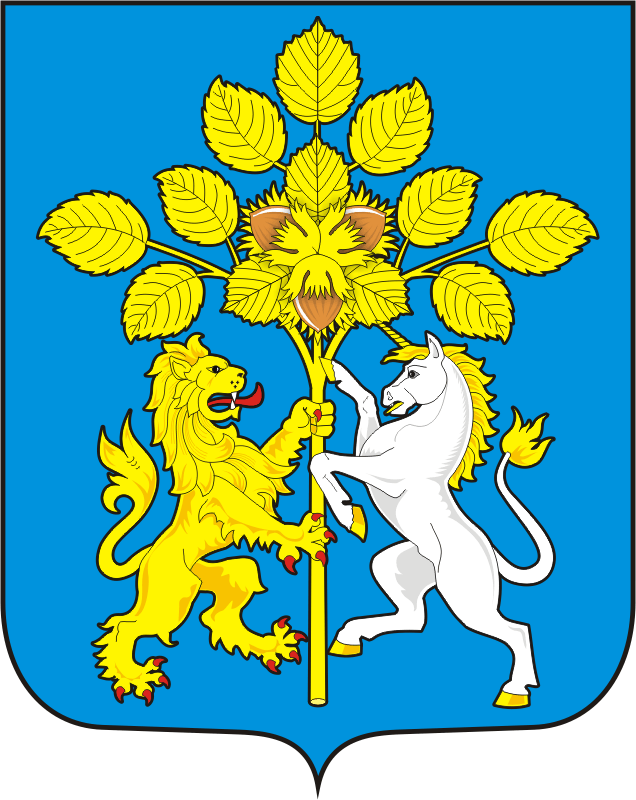 СОВЕТ ДЕПУТАТОВ МУНИЦИПАЛЬНОГО ОБРАЗОВАНИЯ СПАССКИЙ СЕЛЬСОВЕТ САРАКТАШСКОГО РАЙОНА ОРЕНБУРГСКОЙ ОБЛАСТИВТОРОЙ СОЗЫВРЕШЕНИЕдвадцатого внеочередного заседания Совета депутатов Спасского сельсовета второго созыва 20 декабря 2022 года                      с.Спасское                                         № 77Заслушав и обсудив финансово-экономическое обоснование главы муниципального образования Спасский сельсовет по вопросу передачи части полномочий администрации муниципального образования Спасский  сельсовет администрации муниципального образования Саракташский район на 2022 год, руководствуясь Федеральным законом от 06.10.2003 № 131-ФЗ «Об общих принципах организации местного самоуправления в Российской Федерации», Бюджетным кодексом Российской Федерации, Уставом муниципального образования Спасский сельсоветСовет депутатов Спасского сельсоветаР Е Ш И Л :1. Администрации муниципального образования Спасский сельсовет Саракташского района Оренбургской области передать администрации муниципального образования Саракташский район осуществление части своих полномочий согласно приложению к настоящему решению.2. Администрации муниципального образования Спасский сельсовет заключить Соглашение с администрацией муниципального образования Саракташский район о передаче осуществления части своих полномочий на 2023 год согласно пункту 1 данного решения.3. Настоящее решение вступает в силу после его обнародования и подлежит размещению на официальном сайте администрации муниципального образования Спасский сельсовет Саракташского района Оренбургской области.4. Контроль за исполнением данного решения возложить на постоянную комиссию по бюджетной, налоговой и финансовой политике, собственности и экономическим вопросам, торговле и быту (Лашманов А.Н.)Председатель                                                                 Глава  муниципального                                                                                  Совета депутатов сельсовета 	                                      образования                                                              Р.Г.Магомедов  ___________                  А.М.Губанков________________   Разослано: администрации района, постоянной комиссии, прокурору района                                    Приложение  к решению                                                                                           Совета депутатов					                                        Спасского сельсовета  					                                        от 20.12.2022  № 77П Е Р Е Ч Е Н Ьчасти полномочий администрации муниципального образованияСпасский сельсовет Саракташского района Оренбургской области, передаваемых  администрации муниципального образования Саракташский район на 2023 годПо обеспечению услугами организаций культуры и библиотечного обслуживания жителей поселенияСтатьи расходов:статья 211 – заработная платастатья 212 – прочие выплатыстатья 213 – начисления на выплаты по оплате труда	статья 226 – прочие работы, услуги (в части подписки на периодические и справочные издания)статья 290 – прочие расходы	статья 340 – увеличение стоимости материальных запасов (за счёт поступлений доходов от платных услуг)2.  По градостроительной деятельности: 2.1 Выдача разрешений на строительство, на ввод объектов в эксплуатацию при осуществлении строительства, реконструкции объектов капитального строительства, расположенных на территориях поселений2.2. Выдача уведомлений об окончании строительства, уведомление о соответствии построенных или реконструированных объекта индивидуального жилищного строительства или садового дома требованиям законодательства о градостроительной деятельности либо о несоответствии построенных или реконструированных объекта индивидуального жилищного строительства или садового дома требованиям законодательства о градостроительной деятельности.2.3 Выдача  уведомлений о соответствии указанных в уведомлении о планируемых строительстве или реконструкции объекта индивидуального жилищного  строительства или садового дома параметров объекта индивидуального жилищного строительства или садового дома установленным параметрам и допустимости размещения  объекта индивидуального жилищного строительства или садового дома на земельном участке либо о несоответствии указанных в уведомлении о планируемых строительстве или реконструкции объекта индивидуального жилищного  строительства или садового дома параметров объекта индивидуального жилищного строительства или садового дома установленным параметрам и допустимости размещения  объекта индивидуального жилищного строительства или садового дома на земельном участке.2.4 Подготовка, регистрация градостроительного плана земельного участка.3. Определение поставщиков (подрядчиков, исполнителей) для муниципальных заказчиков.4. Осуществление организации водоснабжения населения.Осуществления муниципального земельного контроля.  Осуществление полномочий в сфере внутреннего муниципального финансового контроля.  7. По подготовке проекта Устава муниципального образования             Спасский сельсовет Саракташского района Оренбургской           области, проектов муниципальных правовых актов о внесении            изменений и дополнений в Устав муниципального образования        Спасский сельсовет Саракташского района Оренбургской        области, проектов муниципальных правовых актов.О передаче осуществления части  полномочий администрации Спасского сельсовета Саракташского района Оренбургской области администрации муниципального образования  Саракташский район на 2023 год